Publicado en España el 23/12/2016 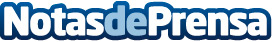 Nace un nuevo portal dedicado a la vida sana, nutrición y fitness en generalUna vida sana y saludable debería ser siempre una prioridad en nuestras vidas. Sin embargo, debido a la desinformación y a la falta de interés, es que no nos damos el trabajo de entender cómo funciona nuestro cuerpo y qué debemos hacer a la hora de cambiar nuestros hábitos. Para llenar este vacío nace un nuevo portal de salud llamado ActivopiaDatos de contacto:Nico SalasNota de prensa publicada en: https://www.notasdeprensa.es/nace-un-nuevo-portal-dedicado-a-la-vida-sana Categorias: Nutrición Telecomunicaciones Sociedad E-Commerce Otros deportes Fitness http://www.notasdeprensa.es